Załącznik nr 2 – Wzór formularza ofertowego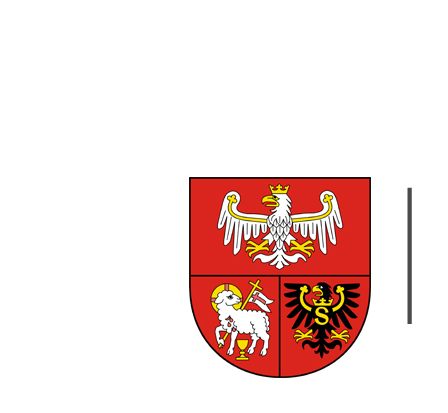 
...................................................(pieczęć Wykonawcy)FORMULARZ OFERTOWYWykonawcaNazwa i adres Wykonawcy: ………………………………………………………………………………………..………………………………………….Tel..................................., Fax:......................................, e-mail: .......................................,NIP ................................................ , REGON .................................................Nr rachunku bankowego ……………………………………………………………………….Przystępując do zapytania ofertowego, przedmiotem którego jest zaprojektowanie, wykonanie i dostawa 1200 sztuk kalendarzy Województwa Warmińsko-Mazurskiego na 2019 rok oferujemy wykonanie przedmiotu zamówienia na warunkach określonych przez Zamawiającego: Oferujemy całkowite wykonanie przedmiotu zamówienia, zgodnie ze szzegółowym opisem przedmiotu zamówienia za cenę ofertową brutto: ............................................................. zł w tym należny podatek VAT. Cena ofertowa określona w pkt. 1 zawiera wszystkie koszty związane z całkowitym wykonaniem przedmiotu zamówienia. Zamówienie zrealizujemy w terminie określonym w treści zapytania ofertowego.Oświadczam że ja (imię i nazwisko) …………..……….…………...………………..niżej podpisany jestem upoważniony do reprezentowania Wykonawcy w postępowaniu 
o udzielenie zamówienia publicznego na podstawie ………….. ………………………………………………………………Akceptujemy termin płatności określony w treści zapytania ofertowego. …………………………………………                ……………………………………………           Miejscowość i data                                                    Podpis (y) i pieczęć (ci) przedstawiciela (i) Wykonawcy